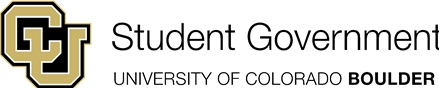 University of Colorado Student GovernmentLegislative Council	April 3rd, 2014                             	80 LCR 09 — Supporting HR 1449 CHIA    	Sponsored by:Mitchell Fenton   	                                	CUSG Representative at LargeWilliam Silkman 	                                	CUSG Finance Board Vice ChairAuthored By: Jake Bornstein  	                                  IFC Vice President of Communications       	A Resolution in Support of HR 1449: Concerning the Collegiate Housing and Infrastructure ActResolution HistoryThe Collegiate Housing and Infrastructure Act of 2013 amends the Internal Revenue Code to allow tax-exempt charitable or educational organizations to make collegiate housing and infrastructure improvement grants to certain tax-exempt social clubs (e.g., college fraternities and sororities), which apply such grants to their collegiate housing property1. As it currently stands, many of these existing properties are need of drastic infrastructure improvement that is blocked by existing tax law.Resolution SummaryHR 1449 is a bill introduced in the United States House of Representatives on April 9, 2013. This bill would encourage improvements to non-profit group housing, resulting in safer living environments.University of Colorado Student Government aims to provide a safe and comfortable college experience for all that attend the University of ColoradoWhereas, the Collegiate Housing and Infrastructure Act eliminates a distinction in existing tax law that would result in allowing individuals to make tax-exempt donations to non-University owned not-for-profit student housing entities that provide collegiate student housing; andWhereas, the Collegiate Housing and Infrastructure Act would make college more affordable at no cost to taxpayers by offering a housing alternative less expensive than University housing; andWhereas, the Collegiate Housing and Infrastructure Act results in safer student housing by encouraging charitable contributions to collegiate housing for installation of life saving equipment such as fire sprinklers, smoke detectors, and alarm systems; andWhereas, more than 3,300 students, over 13% of students at the University of Colorado Boulder, live in non-University-owned not-for-profit housing during their collegiate years;THEREFORE BE IT RESOLVED by the University of Colorado Student Government that:Section 1: The University of Colorado Student Government supports Congressional passage of HR 1449 the Collegiate Housing and Infrastructure ActSection 2: The University of Colorado Student Government Association asks the Colorado Congressional Delegation to sponsor the Collegiate Housing and Infrastructure Act.Section 3: This resolution shall take effect upon passage by the legislative council and upon either obtaining the signature of two Tri-Executives or the lapse of six days without action by the Tri-Executives.Vote Count04/17/2014                      Amended language in Resolution Summary		Acclamation04/17/2014				Passed on special order				14-0-0	                              	  _______________________________    		_____________________________  Chris Schaefbauer 	       	                    		Juedon Kebede  President of Student Affairs	     	        		Legislative Council President____________________________            		______________________________Ellie Roberts           	                     	 		Marco DoradoPresident of Internal Affairs                     		President of External Affairs1. H.R. 1449--113th Congress: Collegiate Housing and Infrastructure Act of 2013.” www.GovTrack.us. 2013. March 31, 2014 <http://www.govtrack.us/congress/bills/113/hr1449>